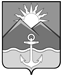 ФИНАНСОВОЕ УПРАВЛЕНИЕ          АДМИНИСТРАЦИИ ХАСАНСКОГО МУНИЦИПАЛЬНОГО ОКРУГА                                                                   пгт.СлавянкаП Р И К А З25.01.2023					           	     	                                            №  4Об утверждении Типовой формы соглашенияо предоставлении муниципальнымбюджетным или автономным учреждениям субсидий на иные целиВ соответствии с абзацем седьмым пункта 1 статьи 78.1 Бюджетного кодекса Российской Федерации, Нормативным   правовым    актом  Думы Хасанского муниципального округа  от 13.10.2022 № 2-НПА «Об утверждении Положения о правопреемстве органов местного самоуправления вновь образованного муниципального образования Хасанский муниципальный округ Приморского края»ПРИКАЗЫВАЮ:1. Утвердить прилагаемую Типовую форму соглашения о предоставлении муниципальным бюджетным или автономным учреждениям субсидий на иные цели (далее - Типовая форма, соглашение) согласно приложению № 1 к настоящему приказу.2. Установить, что соглашения формируются в соответствии с Типовой формой, начиная с соглашений на 2023 год.3. Признать  утратившим  силу  приказ  финансового  управления администрации Хасанского муниципального района от 03.12.2020 № 21 «Об утверждении Типовой формы соглашения о предоставлении из бюджета Хасанского муниципального района муниципальным бюджетным или автономным учреждениям субсидий на иные цели».4. Довести настоящий приказ до сведения главных распорядителей бюджета Хасанского муниципального округа и опубликовать на официальном сайте администрации Хасанского муниципального округа в информационно-телекоммуникационной сети «Интернет».5. Контроль за исполнением настоящего приказа оставляю за собой. Начальник финансового управления	                                           А.Б.Слепцова                                                                                               Утверждена                                                                                         приказом финансового управления                                                                            администрации Хасанского                                                                         муниципального  округаТиповая форма соглашенияо предоставлении  муниципальным бюджетным или автономным учреждениям субсидий на иные цели                                 пгт.Славянка"__" ___________ 20__ г.                                 N _____________________________________________________________________________________, (наименование муниципального органа местного самоуправления, осуществляющего функции и полномочия учредителя в отношении муниципального бюджетного или автономного учреждения) которому как получателю средств бюджета Хасанского муниципального округа доведены лимиты бюджетных обязательств на предоставление субсидии на иные цели, не связанных с финансовым обеспечением выполнения им муниципального задания или в соответствии с абзацем вторым пункта 1 статьи 78.1 Бюджетного кодекса Российской Федерации именуемый  в  дальнейшем  "Учредитель",в лице ____________________________________________________________________       (наименование должности руководителя Учредителя  или уполномоченного им лица)______________________________________________________, действующего(ей) на  (Ф.И.О. руководителя Учредителя или уполномоченного им лица)основании _________________________________________________________________                (наименование, дата, номер нормативного правового акта)с одной стороны и ________________________________________________________,                    (наименование муниципального бюджетного или автономного                                         учреждения)именуемое        в        дальнейшем       "Учреждение",       в       лице___________________________________________________________________________    (наименование должности руководителя Учреждения или уполномоченного                                 им лица)______________________________________________________, действующего(ей) на (Ф.И.О.руководителя Учреждения  или уполномоченного им лица)основании ________________________________________________________________,               (устав Учреждения или иной уполномочивающий документ)с  другой  стороны,  далее  именуемые «Стороны» заключили  настоящее  Соглашение  о нижеследующем.I. Предмет Соглашения1.1. Предметом настоящего Соглашения является предоставление Учреждению из бюджета Хасанского муниципального округа в 20__ году/20__ - 20__ годах субсидии  на иные цели (далее-Субсидии) в целях , предусмотренных перечнем Субсидий согласно приложению №____ к настоящему Соглашению, являющемуся неотъемлемой частью настоящего Соглашения (далее - Перечень Субсидий):--------------------------------II. Условия и финансовое обеспечениепредоставления Субсидии2.1. Субсидия предоставляется Учреждению на цели, указанные в Перечне Субсидий, в размере _______________ (__________________) рублей ___ копеек,                                      (сумма цифрами)             (сумма прописью)       в   пределах   лимитов   бюджетных   обязательств,  доведенных Учредителю   как   получателю   бюджетных средств  муниципального округа  по  кодам классификации   расходов   бюджета Хасанского муниципального округа (далее  -  коды  БК), в следующем размере :    в 20__ году __________________ (___________________) рублей __ копеек -                           (сумма цифрами)               (сумма прописью)по коду БК ____________ ;                      (код БК)    в 20__ году __________________ (___________________) рублей __ копеек -                               (сумма цифрами)                      (сумма прописью)по коду БК ____________ ;                      (код БК)    2.2. Размер Субсидии рассчитывается в соответствии с Порядком предоставления субсидии .III. Порядок перечисления Субсидии3.1.  Перечисление Субсидии Учреждению осуществляется на лицевой счет, открытый Учреждению в ___________________________________________________________________________     (наименование территориального органа Федерального казначейства)согласно  графику перечисления Субсидии в соответствии с  приложением № ____к  настоящему  Соглашению, являющимся  неотъемлемой частью настоящего Соглашения после проведения проверки на предмет  соответствия фактически поставленных товаров (выполненных работ, оказанных услуг), в том числе с использованием фото- и видеотехники, информации, указанной в настоящем Соглашении и документах-основаниях.IV. Взаимодействие Сторон4.1. Учредитель обязуется:4.1.1. обеспечивать предоставление Учреждению Субсидии на цели, указанные в Перечне Субсидий;4.1.2. осуществлять проверку в течение ____ рабочих дней, следующих за днем поступления от Учреждения документов в целях принятия решения о перечислении Субсидии;4.1.3. обеспечивать перечисление Субсидии на счет Учреждения, указанный в разделе VIII настоящего Соглашения, в соответствии с пунктом 3.1 настоящего Соглашения;4.1.4. устанавливать план мероприятий по достижению результатов предоставления Субсидии согласно приложению № ____ к настоящему Соглашению, являющемуся неотъемлемой частью настоящего Соглашения;4.1.5. осуществлять контроль за соблюдением Учреждением целей и условий предоставления Субсидии, установленных Правилами предоставления субсидии и настоящим Соглашением, путем проведения плановых и (или) внеплановых проверок:4.1.5.1. по месту нахождения Учредителя на основании:4.1.5.1.1. документов, представленных Учреждением в соответствии с пунктом 4.3.2 настоящего Соглашения;4.1.5.1.2. отчета о расходах, источником финансового обеспечения которых является Субсидия, согласно приложению № ____ к настоящему Соглашению, являющемуся неотъемлемой частью настоящего Соглашения, представленного Учреждением в соответствии с пунктом 4.3.3.2 настоящего Соглашения;4.1.5.1.3. иных отчетов:        4.1.5.1.3.1. _________________________________________________________;4.1.5.1.3.2. _________________________________________________________;4.1.5.2. по месту нахождения Учреждения путем документального и фактического анализа операций, произведенных Учреждением с использованием средств Субсидии;4.1.6. осуществлять проверку достижения Учреждением показателей и плана мероприятий по достижению результатов предоставления Субсидии, установленных в соответствии с пунктом 4.1.4 настоящего Соглашения, на основании  отчет о реализации плана мероприятий по достижению результатов предоставления Субсидии согласно приложению № ____ к настоящему Соглашению, являющемуся неотъемлемой частью настоящего Соглашения, представленного в соответствии с пунктом 4.3.3.2 настоящего Соглашения;4.1.7.  направлять Учреждению в случае установления по итогам проверок, указанных в пункте 4.1.6 настоящего Соглашения, факта нарушений целей и условий, определенных Порядком предоставления субсидии и настоящим Соглашением, а также в случае недостижения значений результатов предоставления Субсидии, показателей, установленных в соответствии с пунктом 4.1.4. настоящего Соглашения:4.1.7.1. претензию о невыполнении обязательств настоящего Соглашения;4.1.7.2. требование о возврате в бюджет Субсидии или ее части, в том числе в случае неустранения нарушений, указанных в пункте 4.1.7 настоящего Соглашения, в размере и сроки, установленные в данном требовании;4.1.8. рассматривать предложения, документы и иную информацию, направленную Учреждением в соответствии с пунктом 4.4.2 настоящего Соглашения, в течение ____ рабочих дней, следующих за днем их получения, и уведомлять Учреждение о принятом решении (при необходимости);4.1.9. направлять разъяснения Учреждению по вопросам, связанным с исполнением настоящего Соглашения, не позднее __ рабочего дня со дня получения обращения Учреждения в соответствии с пунктом 4.4.4 настоящего Соглашения;4.1.10. выполнять иные обязательства, установленные бюджетным законодательством Российской Федерации, Правилами предоставления субсидии и настоящим Соглашением 4.2. Учредитель вправе:4.2.1. запрашивать у Учреждения информацию и документы, необходимые для осуществления контроля за соблюдением Учреждением цели(ей) и условий предоставления Субсидии, установленных Правилами предоставления субсидии, и настоящим Соглашением в соответствии с пунктом 4.1.5 настоящего Соглашения;4.2.2. принимать решение:4.2.2.1 об изменении условий настоящего Соглашения на основании информации и предложений, направленных Учреждением в соответствии с пунктом 4.4.2 настоящего Соглашения, включая изменение размера Субсидии;4.2.2.2 об использовании остатка Субсидии, не использованного на начало очередного финансового года, на цели, указанные в Перечне Субсидий, не позднее ____ рабочего дня, следующего за днем получения от Учреждения документов, подтверждающих наличие и объем неисполненных обязательств, источником финансового обеспечения которых является указанный остаток          4.2.3. осуществлять иные права в соответствии с законодательством Российской Федерации и Порядком предоставления субсидии :       4.2.3.1. _____________________________________________________________;       4.2.3.2. _____________________________________________________________..4.3. Учреждение обязуется:4.3.1. использовать Субсидию на цели, указанные в Перечне Субсидий, в соответствии с условиями предоставления Субсидии, установленными Порядком предоставления субсидии и настоящим Соглашением, на осуществление выплат, указанных в Сведениях;4.3.2. направлять по запросу Учредителя документы и информацию, необходимые для осуществления контроля за соблюдением целей и условий предоставления Субсидии в соответствии с пунктом 4.2.1 настоящего Соглашения, не позднее __ рабочего дня следующего за днем получения указанного запроса;         4.3.3. направлять Учредителю:         4.3.3.1.  отчет  о расходах, источником финансового обеспечения которых является Субсидия, в соответствии с пунктом 4.1.5.1.2. настоящего Соглашения                                            не позднее __ рабочего дня, следующего за отчетным                                                     _______________________;                                                                                                                                                                                                    (месяцем/кварталом/годом)         4.3.3.2. отчет о реализации плана мероприятий по достижению результатов предоставления   Субсидии  в  соответствии  с  пунктом  4.1.6  настоящего Соглашения не позднее ____ рабочего дня, следующего за отчетным __________;         4.3.3.4. иные отчеты .         4.3.4. устранять факты нарушения целей и условий предоставления Субсидии в случае получения от Учредителя претензии в соответствии с пунктом 4.1.7 настоящего Соглашения в сроки, определенные в указанной претензии;         4.3.5. возвращать в бюджет Субсидию в случае получения от Учредителя требования в соответствии с пунктом 4.1.7.2 настоящего Соглашения в размере и в сроки, определенные в указанном требовании;        4.3.6. возвращать в бюджет  неиспользованный остаток Субсидии в случае отсутствия решения, принимаемого Учредителем в соответствии с пунктом 4.2.2.2 настоящего Соглашения, в срок до "__" __________ 20__ г.;        4.3.7. выполнять иные обязательства, установленные бюджетным законодательством Российской Федерации, Правилами предоставления субсидии;        4.4. Учреждение вправе:       4.4.1. направлять Учредителю документы, указанные в пункте 4.2.3 настоящего Соглашения, не позднее __ рабочих дней, следующих за отчетным финансовым годом ;      4.4.2. направлять Учредителю предложения о внесении изменений в настоящее Соглашение, в том числе в случае выявления необходимости изменения размера Субсидии с приложением информации, содержащей финансово-экономическое обоснование данного изменения;      4.4.3. направлять в очередном финансовом году неиспользованный остаток Субсидии на осуществление выплат в соответствии с целями, указанными в Перечне Субсидий, в случае принятия Учредителем соответствующего решения в соответствии с пунктом 4.2.2.2 настоящего Соглашения;      4.4.4. обращаться к Учредителю в целях получения разъяснений в связи с исполнением настоящего Соглашения     4.4.5. осуществлять иные права в соответствии с законодательством Российской Федерации и Порядком предоставления субсидии.V. Ответственность Сторон5.1. В случае неисполнения или ненадлежащего исполнения своих обязательств по настоящему Соглашению Стороны несут ответственность в соответствии с законодательством Российской Федерации.5.2. Иные положения об ответственности за неисполнение или ненадлежащее исполнение Сторонами обязательств по настоящему Соглашению :5.2.1. _______________________________________________________________;        5.2.2. _______________________________________________________________.VI. Иные условия          6.1. Иные условия по настоящему Соглашению :       6.1.1. _______________________________________________________________;          6.1.2. _______________________________________________________________.VII. Заключительные положения7.1. Настоящее Соглашение вступает в силу с даты его подписания лицами, имеющими право действовать от имени каждой из Сторон, но не ранее доведения лимитов бюджетных обязательств, указанных в пункте 2.2 настоящего Соглашения, и действует до полного исполнения Сторонами своих обязательств по настоящему Соглашению.7.2. Споры, возникающие между Сторонами в связи с исполнением настоящего Соглашения, решаются ими, по возможности, путем проведения переговоров с оформлением соответствующих протоколов или иных документов. При недостижении согласия споры между Сторонами решаются в судебном порядке. 7.3. Изменение настоящего Соглашения, в том числе в соответствии с положениями пункта 4.2.2 настоящего Соглашения, осуществляется по соглашению Сторон и оформляется в виде дополнительного соглашения, являющегося неотъемлемой частью настоящего Соглашения. 7.4. Изменение настоящего Соглашения в одностороннем порядке  возможно в случаях:7.4.1. внесения изменений в сводную бюджетную роспись, повлекших изменение кодов БК, в соответствии с которыми предоставляется Субсидия;7.4.2. изменения реквизитов Учредителя.         7.5. Расторжение настоящего Соглашения осуществляется по соглашению Сторон, за исключением расторжения в одностороннем порядке, предусмотренного пунктом 7.6 настоящего Соглашения         7.6. Расторжение настоящего Соглашения Учредителем в одностороннем порядке возможно в случаях:        7.6.1. прекращения деятельности Учреждения при реорганизации или ликвидации;        7.6.2. нарушения Учреждением целей и условий предоставления Субсидии, установленных Правилами предоставления субсидии и настоящим Соглашением;        7.6.3. недостижения Учреждением установленных в соответствии с пунктом 4.1.4 настоящего Соглашения значений результатов предоставления Субсидии        7.7. Расторжение настоящего Соглашения Учреждением в одностороннем порядке не допускается.7.8. Настоящее Соглашение заключено Сторонами в форме бумажного документа в двух экземплярах, по одному экземпляру для каждой из Сторон.VIII. Платежные реквизиты СторонIX. Подписи Сторон--------------------------------                                                                                                                      Приложение № 1                                                                                                                                            к Типовой форме соглашения                                                                                                                                                       о предоставлении  муниципальным                                                                                                                                                                        бюджетным или автономным учреждениям                                                                                                                                 субсидий на иные цели                                                                                                                                                                                                                                 Приложение № __                                                                                                                                                              к Соглашению от ______ №__                                                                                                                                             (Приложение № ___                                                                                                                                                                   к Дополнительному соглашению                                                                                                                                                  от _________ № ____) Перечень Субсидий --------------------------------                                                                                                                                             Приложение № 2                                                                                                                                                                  к Типовой форме соглашения                                                                                                                                                                                     о предоставлении                                                                                                                                                                          муниципальным бюджетным или                                                                                          автономным учреждениям субсидий                                                                                                                                       на иные цели                                                                                                                                                 Приложение № __                                                                                                                                                                     к Соглашению от ______ № __                                                                                                                                                  ( Приложение № ___                                                                                                                                                                         к Дополнительному соглашению                                                                                                                                                        от _________ № ____)График перечисления Субсидии(Изменения в график перечисления Субсидии)--------------------------------1 Указывается сумма, подлежащая перечислению. В случае внесения изменения в график перечисления Субсидии указывается величина изменений (со знаком "плюс" - при увеличении; со знаком "минус" - при уменьшении).                                                          Приложение № 3                                                                               к Типовой форме соглашения                                                             о  предоставлении       муниципальным бюджетным      или                                                                                          автономным учреждениям субсидий                                                    на иные цели                                                           Приложение № __                                                                                к Соглашению от ______ № __Планмероприятий по достижению результатовпредоставления Субсидиина "____" год--------------------------------                                                           Приложение № 4                                                                               к Типовой форме соглашения                                                            о  предоставлении       муниципальным бюджетным      или                                                                                          автономным учреждениям субсидий                                                    на иные цели                                                           Приложение № __                                                                                к Соглашению от ______ № __Отчет о расходах,источником финансового обеспечения которых является Субсидияна "__" ____________ 20__ г. 1Наименование Учредителя _____________________________________Наименование Учреждения _____________________________________Единица измерения: рубль (с точностью до второго десятичного знака) 1 Настоящий отчет составляется нарастающим итогом с начала текущего финансового года.                                       Раздел 1.   Сведения о выплатах, осуществляемых за счет  средств Субсидии                                Раздел 2. Сведения об обязательствах, источником финансового обеспечения которых является Субсидия Руководитель (уполномоченное лицо) _______________ _________ ______________                                                                   (должность)   (подпись)  (расшифровка подписи)Исполнитель                        ___________          _________   ________________                                                 (должность)           (фамилия,      (подпись)                                                                                инициалы)"__" _________ 20__ г.                                                           Приложение № 5                                                                               к Типовой форме соглашения                                                            о  предоставлении       муниципальным бюджетным      или                                                                                          автономным учреждениям субсидий                                                    на иные цели                                                           Приложение № __                                                                                к Соглашению от ______ № __Отчето реализации плана мероприятий по достижению результатовпредоставления Субсидии по состоянию на 1 _______ 20__ г.       Руководитель(уполномоченное лицо) ___________  ___________________  ___________________                                (должность)       (подпись)              (расшифровка                                                                                                 подписи)Исполнитель           ___________  ___________________  ___________________                      (должность)  (фамилия, инициалы)       (телефон)"__" ________ 20__ г.                                                             Приложение № 6                                                                                  к Типовой форме соглашения                                                               о  предоставлении       муниципальным бюджетным      или                                                                                          автономным учреждениям субсидий                                                      на иные цели                                                            Приложение № __                                                                                к Соглашению от ______ № __                                                               (наименование муницпального бюджетного                                           или автономного учреждения)     ПРЕТЕНЗИЯ        о невыполнении обязательств по соглашению о предоставлении        муниципальному бюджетному или автономному учреждению субсидии           на иные цели от "__" _______ 20__ г.    N ____    "__" _______ 20__ г. между ______________________________________________________________________________________________________________________,   (наименование органа местного самоуправления, осуществляющего функции и полномочия учредителя в отношении муниципального бюджетного или автономногоучреждения)именуемый в дальнейшем "Учредитель", и ___________________________________,                                            (наименование муницпального бюджетного или автономного                                                   учреждения)именуемым   в   дальнейшем   "Учреждение",   было  заключено  соглашение  опредоставлении  муницпальному бюджетному или автономному учреждению субсидии   на иные цели     N _________ (далее - Соглашение).    В  соответствии  с  пунктом  _______  Соглашения Учреждение должно былоисполнить следующие обязательства:    1) ________________________ в срок до "__" _______ 20__ г.;    2) ________________________ в  срок  до  "__"  _______  20__  г.    Однако указанные обязательства Учреждением ______________________________________________________________________________________________________. (не исполнены/исполнены не в полном объеме/исполнены с нарушением срока)    В  случае если Учреждением указанные обязательства не будут исполнены в объеме,  установленном Соглашением, в соответствии с пунктом 7.6 Соглашения Учредитель вправе расторгнуть Соглашение в одностороннем порядке.    В связи с вышеизложенным Учредитель сообщает о необходимости устраненияУчреждением вышеуказанных нарушений в срок до "__" _______ 20__ г.    Настоящая Претензия считается полученной с момента получения  Учреждением  настоящей  Претензии в виде бумажного документа.Руководитель Учредителя                    ___________/___________________/                                            (подпись)  (фамилия, инициалы)                                                              Приложение № 7                                                                                  к Типовой форме соглашения                                                               о  предоставлении       муниципальным бюджетным      или                                                                                          автономным учреждениям субсидий                                                      на иные целиДополнительное соглашениео расторжении соглашения о предоставлении муниципальным бюджетным или автономным учреждениям субсидии на иные цели от "__" _________ № ___                     _____________________________                        (место заключения соглашения)"__" ___________ 20__ г.                                      № ___________    (дата заключения соглашения)                                                                                    (номер соглашения)___________________________________________________________________________  (наименование муниципального органа местного самоуправления, осуществляющего функции и полномочия учредителя в отношении муниципального бюджетного или автономного учреждения) которому как получателю средств бюджета Хасанского муниципального округа доведены лимиты бюджетных обязательств на предоставление субсидии на иные цели, не связанных с финансовым обеспечением выполнения им муниципального задания или в соответствии с абзацем вторым пункта 1 статьи 78.1 Бюджетного кодекса Российской Федерации именуемый  в  дальнейшем  "Учредитель", в лице___________________________________________________________________________    (наименование должности руководителя Учредителя или уполномоченного  им лица)_________________________________________________________, действующего(ей)   (Ф.И.О. руководителя Учредителя или уполномоченного им лица)на основании _____________________________________________________________,                (наименование, дата, номер нормативного правового акта)с одной стороны, и _______________________________________________________,                                 (наименование муниципального бюджетного или автономного учреждения)именуемое      в       дальнейшем       "Учреждение",        в         лице___________________________________________________________________________    (наименование должности руководителя Учреждения или уполномоченного им лица)_________________________________________________________, действующего(ей)            (Ф.И.О.руководителя Учреждения или уполномоченного им лица)     на основании _____________________________________________________________,                 (устав Учреждения или иной уполномочивающий документ)с  другой  стороны,  далее   именуемые    "Стороны",   в   соответствии   с_________________________________________________________________________ (документ, предусматривающий основание для расторжения Соглашения (при наличии), или пункт 7.2 Соглашения)заключили   настоящее   дополнительное   соглашение  о  расторжении  Соглашения  опредоставлении   муниципальным бюджетным или автономным учреждениям субсидии на иные цели от "__" _____ 20__ г.№ ___ (далее - Соглашение, Субсидия).1. Соглашение расторгается с даты вступления в силу настоящего дополнительного соглашения о расторжении Соглашения.2. Состояние расчетов на дату расторжения Соглашения:    2.1.  бюджетное  обязательство  Учредителя  исполнено в размере _______(___________________) рублей __ копеек по КБК ___________________ 1;   сумма прописью)                                                                                    (код КБК)    2.2.  обязательство  Учреждения  исполнено  в размере _________________(__________________) рублей ___ копеек    предоставленной    субсидии  на иные цели;  (сумма прописью)    2.3.  Учредитель  в  течение  "__"  дней  со дня расторжения СоглашенияОбязуется  перечислить  Учреждению  сумму  Субсидии в размере: ________________(___________________) рублей ___ копеек 2;  (сумма прописью)    2.4.  Учреждение  в  течение  "__"  дней  со  дня расторжения обязуетсявозвратить  Учредителю  в  районный  бюджет  сумму  Субсидии  в  размере__________ (__________________) рублей ___ копеек 3;             (сумма прописью)    2.5. _____________________________________________________________ 4.3. Стороны взаимных претензий друг к другу не имеют.4. Настоящее дополнительное соглашение вступает в силу с момента его подписания лицами, имеющими право действовать от имени каждой из Сторон.5. Обязательства Сторон по Соглашению прекращаются с момента вступления в силу настоящего дополнительного соглашения, за исключением обязательств, предусмотренных пунктами ________ Соглашения, которые прекращают свое действие после полного их исполнения.6. Иные положения настоящего дополнительного соглашения:6.1. настоящее дополнительное соглашение составлено в форме бумажного документа в двух экземплярах, по одному экземпляру для каждой из Сторон;6.2. ________________________________________________ 5.7. Платежные реквизиты Сторон8. Подписи Сторон:--------------------------------1 Если Субсидия предоставляется по нескольким кодам КБК, то указываются последовательно соответствующие коды КБК, а также суммы Субсидии, предоставляемые по таким кодам КБК.2 Указывается в зависимости от исполнения обязательств, указанных в пунктах 2.1 и 2.2 настоящего дополнительного соглашения.3 Указываются иные конкретные условия (при наличии).4 Указываются пункты Соглашения (при наличии), предусматривающие условия, исполнение которых предполагается после расторжения Соглашения (например, пункт, предусматривающий условие о предоставлении отчетности).5 Указываются иные конкретные положения (при наличии)..                                                             от 25.01.2023 № 4Полное и сокращенное (при наличии) наименования УчредителяПолное и сокращенное (при наличии) наименования УчрежденияНаименование УчредителяОГРН, ОКТМОНаименование УчрежденияОГРН, ОКТМОМесто нахождения:Место нахождения:ИНН/КППИНН/КПП Платежные реквизиты:Платежные реквизиты:Полное и сокращенное (при наличии) наименования УчредителяПолное и сокращенное (при наличии) наименования Учреждения___________/_________________ (подпись)        (ФИО)___________/_________________ (подпись)        (ФИО)N п/пНаименование СубсидииЦель предоставления  Субсидии Сведения о нормативных правовых актах Код по бюджетной классификации Российской Федерации (по расходам бюджета на предоставление Субсидии)Код по бюджетной классификации Российской Федерации (по расходам бюджета на предоставление Субсидии)Код по бюджетной классификации Российской Федерации (по расходам бюджета на предоставление Субсидии)Код по бюджетной классификации Российской Федерации (по расходам бюджета на предоставление Субсидии)Код Субсидии Сумма (руб.):Сумма (руб.):Сумма (руб.):N п/пНаименование СубсидииЦель предоставления  Субсидии Сведения о нормативных правовых актах код главыподразделцелевая статьявид расходовКод Субсидии на 20__ годна 20__ годна 20__ год12345678910111212Наименование направления расходовКод по бюджетной классификации бюджета округаКод по бюджетной классификации бюджета округаКод по бюджетной классификации бюджета округаКод по бюджетной классификации бюджета округаСроки перечисления СубсидииСроки перечисления СубсидииСумма 1Наименование направления расходовглавыподразделацелевой статьивида расходовне ранее (дд.мм.гггг.)не позднее (дд.мм.гггг.)Сумма 1Итого по коду БК:Итого по коду БК:Итого по коду БК:Итого по коду БК:Всего:Всего:Всего:Всего:Всего:Всего:Всего:Результат предоставления Субсидии, контрольные точкиПлановое значение Плановый срок достижения (дд.мм.гггг.) наименование Плановое значение Плановый срок достижения (дд.мм.гггг.) 123Результат предоставления Субсидии 1:контрольная точка 1.1:xxРезультат предоставления Субсидии 1:Результат предоставления Субсидии 2:контрольная точка 2.1:xxРезультат предоставления Субсидии 2:СубсидияКод по бюджетной классификации Остаток Субсидии на начало текущего финансового годаОстаток Субсидии на начало текущего финансового годаПоступления Поступления ВыплатыВыплатыОстаток Субсидии на конец отчетного периодаОстаток Субсидии на конец отчетного периодаОстаток Субсидии на конец отчетного периодаНаименова-ние Код по бюджетной классификации всегоиз них, разрешенный к использова-нию всего в том числе              из бюджета округавсегоиз них: возвращено в бюджетокругаВсего в том числе:в том числе:Наименова-ние Код по бюджетной классификации всегоиз них, разрешенный к использова-нию всего в том числе              из бюджета округавсегоиз них: возвращено в бюджетокругаВсего требуется в направлении на те же цели подлежит возврату 1234567891011Наименование показателяКод по бюджетной классификации Российской Федерации СуммаСуммаСуммаСуммаСуммаСуммаСуммаНаименование показателяКод по бюджетной классификации Российской Федерации объем принятых обязательствобъем принятых обязательствобъем принятых обязательствотклонение от планового значенияотклонение от планового значенияпричина отклоненияпричина отклоненияНаименование показателяКод по бюджетной классификации Российской Федерации по плануфактическифактическив абсолютных величинах(гр. 4 - гр. 3)в процентах(гр. 4 / гр. 3) x 100%)Наименование показателяКод по бюджетной классификации Российской Федерации по планувсего из них подлежащих исполнению в текущем финансовом году в абсолютных величинах(гр. 4 - гр. 3)в процентах(гр. 4 / гр. 3) x 100%)123456788Объем обязательств, принятых в целях достижения результата предоставления Субсидии, всего: в том числе:по выплатам заработной платы персоналу по взносам на обязательное социальное страхование по иным выплатам физическим лицам по закупкам работ и услуг, всего:из них:по закупкам непроизведенных активов, нематериальных активов, материальных запасов и основных средств, всего:из них:по уплате налогов, сборов и иных платежей в бюджеты бюджетной системы Российской Федерации, за исключением взносов на обязательное социальное страхование, всего:из них:по предоставлению средств иным юридическим лицам, индивидуальным предпринимателям, физическим лицам в форме грантапо иным выплатам, всего:из них:Результат предоставления Субсидии, контрольные точки Результат предоставления Субсидии, контрольные точки ЗначениеЗначениеЗначениеСрок достижения (дд.мм.гггг.)Срок достижения (дд.мм.гггг.)Причина отклонения наименованиенаименованиеплан фактпрогнозпланфакт (прогноз) Причина отклонения 11234567Результат предоставления Субсидии Результат предоставления Субсидии контрольные точки отчетного периода контрольные точки отчетного периода в том числе:в том числе:контрольные точки планового периода контрольные точки планового периода в том числе:в том числе:Результат предоставления Субсидии Результат предоставления Субсидии контрольные точки отчетного периода контрольные точки отчетного периода в том числе:в том числе:контрольные точки планового периода в том числе:Полное и сокращенное (при наличии) наименования УчредителяПолное и сокращенное (при наличии) наименования УчрежденияНаименование УчредителяОГРН, ОКТМОНаименование УчрежденияОГРН, ОКТМОМесто нахождения:Место нахождения:ИНН/КППИНН/КПП Платежные реквизиты:Платежные реквизиты:Полное и сокращенное (при наличии) наименования УчредителяПолное и сокращенное (при наличии) наименования Учреждения ______________/______________   (подпись)        (ФИО)______________/______________   (подпись)       (ФИО)